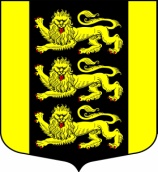 МЕСТНАЯ АДМИНИСТРАЦИЯ ВНУТРИГОРОДСКОГОМУНИЦИПАЛЬНОГО ОБРАЗОВАНИЯ САНКТ-ПЕТЕРБУРГА МУНИЦИПАЛЬНЫЙ ОКРУГ ГОРЕЛОВОул. Красносельское шоссе, 46, Санкт-Петербург, 198323, тел./факс: (812) 746-25-65, E-mail: ma@mogorelovo.ru ОКПО 79749184 ОГРН 1067847079882 ИНН/КПП 780311102/780701001ПОСТАНОВЛЕНИЕ 07.02.2013 № 28 	                                                                                        Санкт-Петербург                             Об утверждении Муниципальной адресной программыУборки территорий МО Горелово от мусора в 2013 годуРуководствуясь Бюджетным кодексом Российской Федерации; Законом Санкт-Петербурга  от 23.09.2009г. №420-79 «Об организации местного самоуправления в Санкт-Петербурге»; Уставом внутригородского муниципального образования Санкт-Петербурга муниципального округа Горелово; Решением Муниципального Совета муниципального образования МО Горелово от 18.12.2012г. №49 (Протокол от «18» декабря 2012г. №11) «Об утверждении бюджета внутригородского муниципального образования Санкт-Петербурга Муниципальный округ Горелово на 2013 год», в целях реализации полномочий по вопросам местного значения  ПОСТАНОВЛЯЮ:Утвердить Адресную программу уборки территорий МО Горелово от мусора в 2013 году, согласно Приложению. Специалисту 1 категории по благоустройству и озеленению Богайчук А. В. разработать техническое задание уборки территорий МО Горелово от мусора в 2013 году.Специалисту 1 категории по муниципальному заказу Борщ Е.Н. организовать размещение муниципального заказа, в первом квартале 2013 года. Ведущему специалисту по кадрам и делопроизводству Беляковой Е.Ю. довести настоящее Постановление до муниципальных служащих и разместить на официальном сайте Внутригородского муниципального образования Санкт-Петербурга муниципальный округ Горелово, копию Постановления направить Главе муниципального образования.Контроль за исполнением настоящего Постановления возложить на Заместителя Главы Местной Администрации Иванова Д.А.ПРИЛОЖЕНИЕ  к постановлению № 28 от 07.02.2013           «Согласовано»                                                                           «Утверждаю»Глава Местной Администрации                                                                                                       МО МО  Горелово                                        _______________                               Е.А. Алексеев ______________ «___» ____________2013 г.                                                    «___» _____________2013 г.Адресная программауборки территорий МО Горелово от мусораГлава Местной АдминистрацииМуниципального образованияМуниципальный округ ГореловоЕ.А. Алексеев№ п/пАдрес объектаПлощадь участка, кв.м1.Ул. Заречная (на пересечении с Аннинским шоссе)9002.Ул. Коммунаров (на пересечении с Аннинским шоссе)4003.Ул. Набережная (у дома 1 А)9004.Угол ул. Набережной, ул. Ломоносова, ул. Московской 5005.Ул. Набережная (на пересечении с ул. Авиационной)15006.Ул. Авиационная (на пересечении с ул. Коммунаров)30007.Ул. Авиационная(на пересечении с ул. Социалистической)10008.Ул. Константиновская ( у заправки Фаэтон)200009.Ул. Набережная (у дома № 85)100010.Ул. Можайского (на пересечении с ул. Набережной)60011.Ул. Красная (на пересечении с ул. Набережной)50012.Ул. Дачная (на пересечении с ул. Набережной у моста)50013.Ул.  Дачная (на пересечении с ул. Красной)400 15.Ул. Авиационная (на пересечении с 5 Проездом)100016.Ул. Коммунаров (у дома № 129)350017.Ул. Колобановская (вдоль домов № 48-52 по Красносельскому шоссе и ул. Коммунаров  д.124)450018.Ул. Поселковая (напротив д. № 47)370019.Ул. Генерала Лагуткина ( вдоль забора в/ч13281)1400020.Красносельское шоссе (напротив дома № 34)470021.Ул. Геологическая (напротив д. № 75/1 пешеходная дорожка до границ с МО Красное Село)100022.Ул. Политрука Пасечника (от дома № ½ вдоль пешеходной дорожки до ж/д станции Горелово)1500023.Ул. Железнодорожная ( от ж/д станции Горелово до дома № 10)1150024.Ул. Политрука Пасечника(напротив, дома ½ у озера)1310025.Аннинское шоссе  (напротив, дома  № 76)300026.Ул. Земская, д.1 (на пресечении с ул. Речной)410027.Ул. Авиационная – 1-й проезд120028.Ул. Песочная (у дома № 22)25029.Таллиннское шоссе, боковой проезд (напротив дома № 90)25031.Ул. Новопроложенная ( на пересечении с ул. Советской и Красносельским шоссе)93032.Ул. Политрука Пасечника (парк напротив дома 11/1)700033.ул. Заречная (воинское захоронение)2034.Аннинское шоссе   ул. Социалистическая (напротив, дома  № 16А)1000ИТОГО: ИТОГО: 120950